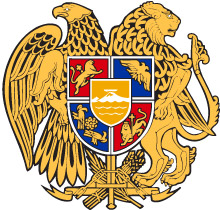 ՀԱՅԱՍՏԱՆԻ ՀԱՆՐԱՊԵՏՈՒԹՅԱՆ ՀԱՇՎԵՔՆՆԻՉ ՊԱԼԱՏՈ Ր Ո Շ ՈՒ Մ2022 թվականի սեպտեմբերի 20-ի թիվ 188-ԱՀՀ ՀԱՇՎԵՔՆՆԻՉ ՊԱԼԱՏԻ 2022 ԹՎԱԿԱՆԻ ԱՊՐԻԼԻ 22-Ի ԹԻՎ 95-Ա ՈՐՈՇՄԱՄԲ ԻՐԱԿԱՆԱՑՎՈՂ ՀԱՇՎԵՔՆՆՈՒԹՅՈՒՆԸ ԿԱՍԵՑՆԵԼՈՒ ՄԱՍԻՆՂեկավարվելով Հաշվեքննիչ պալատի մասին Հայաստանի Հանրապետության օրենքի 34-րդ հոդվածի 7-րդ մասով՝ Հայաստանի Հանրապետության հաշվեքննիչ պալատը         Ո Ր Ո Շ ՈՒ Մ Է`ՀՀ հաշվեքննիչ պալատի 2022 թվականի ապրիլի 22-ի թիվ 95-Ա որոշմամբ իրականացվող «Հայաստանի Հանրապետության Գեղարքունիքի մարզպետարանի ֆինանսատնտեսական գործունեության նկատմամբ հաշվեքննությունը» կասեցնել՝ հաշվեքննության իրականացումն անհնարին դարձնող անկանխատեսելի հանգամանքով  պայմանավորված:   ՀԱՇՎԵՔՆՆԻՉ ՊԱԼԱՏԻ ՆԱԽԱԳԱՀ  ԱՏՈՄ ՋԱՆՋՈՒՂԱԶՅԱՆ